Es gilt das gesprochene Wort52. Sitzung der Bezirksverordnetenversammlung Tempelhof-Schöneberg von Berlin am 19.05.2021Antwort auf die mündliche Anfrage Nr. 17 des/der BV Martin Rutsch (Die Linke)„Ordnungsgelder Verstoß Bundesnotbremse“Sehr geehrter Herr Vorsteher, sehr geehrte Damen und Herren, sehr geehrter Herr Rutsch, ich beantworte die Anfrage wie folgt: FrageWelche Rolle spielen die bezirklichen Ordnungsämter bei den Ahnungen von Verstößen gegen die sog. „Bundesnotbremse“, insbesondere in Bezug auf die Ausgangssperren?Antwort auf 1. FrageDie Aufgabe wird je nach Gegebenheit von OrdA und von der Polizei übernommen. Ausgangssperren von der Polizei, da es sich um Uhrzeiten handelt, die nach Dienstende der Dienstkräfte des Ordnungsamtes sind.  Frage Wie wurde das Bezirksamt personell auf den verwaltungstechnischen Aufwand durch die Bundesnotbremse ausgestattet?Antwort auf 2. FrageDas Bezirksamt hat keine zusätzliche Ausstattung erhalten.1. NachfrageWelche Ordnungsgelder werden bei den oben genannten Verstößen erhoben?Antwort auf 1. NachfrageDiese Antwort konnte aufgrund der Kürze der Frist nicht recherchiert werden.2. NachfrageWie viele Fälle hat es bislang im Bezirk gegeben?Antwort auf 2. NachfrageSiehe Antwort zur 1. Nachfrage.Bezirksstadträtin Christiane Heiß	Bezirksamt Tempelhof-Schöneberg von BerlinAbteilung Bürgerdienste, Ordnungsamt, Straßen- und Grünflächenamt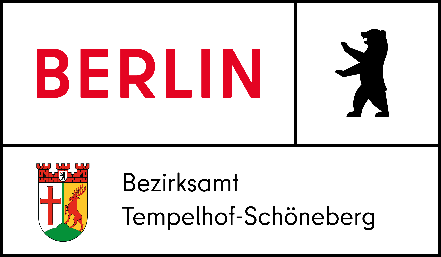 